Biology: Associate in Science for TransferCSUBiology will change your life because you will learn about yourself and the world around you.  Biologists study how humans, animals and other organisms function and interact.  It is essential for understanding the facts about topics such as vaccines, climate change, and genetically modified organisms.  This will help you make more informed decisions about things that greatly impact you and your loved ones. Biology is required for medical and environmental careers. Please see a Pathways Counselor: Create an education plan customized to meet your needs.  Contact a CounselorTransfer Majors/Award FocusBiology, A.S.-T CSU, UCGE Pattern/UnitsGE Pattern: Option BTotal Units: 62Program maps indicate the major coursework and recommended general education courses to fulfill your degree in 2 years (approximately 15 units/semester or 30 units/year). If you are a part-time student, start Semester 1 courses and follow the course sequence. Some of the courses listed may be substituted by another course.  Please view these options in the official course catalog.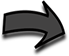 Semester 1												15 UnitsSemester 2												14 UnitsCareer OptionsPost-secondary Teachers (M+)Registered Nurses (B+)Physicians & Surgeons (D)Dentists (D)Find more careers: msjc.emsicc.comRequired Education: SM: some college; C: Certificate; A: Associate, B: Bachelor’s, M: Master’s; D: DoctorateFinancial AidFinancial aid is determined by the number of credit hours you take in a semester.  Maximize your financial aid by taking 12-15 units per semester.Summer 1 – STEM ONLY										3 UnitsSemester 3												15 UnitsSemester 4												15 UnitsNotes:Recommended: Students should take courses the summer before the Fall start of the semester.The Mission of the Department of Biological Sciences is to provide students a top-rate education in the biological sciences.  Central to our goal is the incorporation of a laboratory-rich experience linked to traditional and innovative classroom pedagogy and technology.  This combination of laboratory and classroom activities engages students in the processes of biological inquiry and critical thinking, provides students hands-on experiences with biological principles, and trains students in modern technological methods. Students completing our program are well educated in the practice and knowledge of science and are well prepared to be productive members of society.Work ExperienceSign up for a special project or internship opportunity.  Gain work experience and earn credits.Scheduling NotesMake sure to complete a college level math class as soon as possible because both BIOL-150 and CHEM-101 have MATH-105 or higher as a prerequisite.There are several sequential year-long course series in this program like BIOL-150 and BIOL-151. Make sure to plan ahead because you have to take the courses in the series in order over two semesters.Considering taking courses during the summer sessions to finish the pathway sooner. Helpful HintsFree Math and Science tutoring are available in the Learning Resource Centers  msjc.edu/learningresourcecenterConsider joining the Honors Enrichment Program at MSJC to enhance your learning experience. msjc.edu/honorsThere are several options for the non-science/math general education courses like history. Speak to a counselor to identify a different option if the listed classes are full.COURSETITLEUNITENGL-101College Composition 4MATH-211Analytic Geometry and Calculus I4BIOL-150General Biology I4COMM-100Public Speaking3COURSETITLEUNITENGL-103Critical Thinking and Writing3MATH-212Analytic Geometry and Calculus II4ENVS-101Environmental Science3BIOL-151General Biology II4COURSETITLEUNITPS-101Introduction to American Government and Politics3COURSETITLEUNITPHIL-101 orHIST 102Introduction to Philosophy I orWestern Civilization Since 16503PHY-201Mechanics and Wave Motion4CHEM-101General Chemistry I5ART-108Beginning Drawing3COURSETITLEUNITPHY-202Electricity and Magnetism4PS-103 orHIST-160 orLIT-275 orLIT-280Ethnic Politics in America orBlack History in the American Context orLatinx/Chicanx Literature orMultiethnic Literature3HIST-112U.S. History Since 18653CHEM-102General Chemistry II5